『地域ケア会議推進リーダー研修』『介護予防推進リーダー研修』開催のお知らせ 　新型コロナウイルス感染症は地域包括ケアシステムにおいても影響を及ぼしていますが、地域ケア会議、介護予防事業等は徐々に再開しつつあり、「地域ケア会議」「介護予防」の2つの施策に関わることのできる人材育成は急務であります。日本理学療法士協会では「地域ケア会議(旧：地域包括ケア)推進リーダー」と「介護予防推進リーダー」の人材育成制度を展開しております。今年度も、地域包括ケアシステムの基礎や地域ケア個別会議及び介護予防事業を学び、愛媛県内各市町における介護予防事業等への参加意識を高めるべく下記の研修会を開催致します。なお、昨今のコロナ禍という状況ですのでZoom を使用した WEB 研修会となりますが皆様奮ってご参加くださいますようお願い申し上げます。【研修会名】地域ケア会議推進リーダー研修【日時】令和3年1月24日 (日)10:00～16:00(受付9:40～) 【主催】(公社)愛媛県理学療法士会と愛媛県リハビリテーション専門職協会との共催【開催形式】ZoomによるWeb研修【講師】はなえみ訪問看護ステーション　理学療法士　兵頭賢有限会社リハビリステーションみかん　理学療法士　松岡栄二郎訪問看護ステーションくるみ　理学療法士　公原央智あき整形外科リハビリテーションクリニック　理学療法士　吉野一弘【内容】地域包括ケアシステムについて　　　　地域ケア会議とは(必要とされる背景と位置づけ)　　　　地域ケア会議に求められるリハビリテーション専門職の役割　　　　地域ケア会議の実際と心構え 【対象】愛媛県内の理学療法士・作業療法士・言語聴覚士【受講条件】新人教育プログラム修了者、 e-ラーニング受講者(免除者を含む ) (愛媛県理学療法士会会員以外の方は研修会参加において上記規定はありません ) 【参加費】無料(通信費は自己負担) 　　【定員】30名 (先着順) 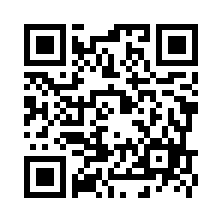 【申し込み】こちらのフォームまたはQRコードより申し込みをお願い致します。後日、ミーテング ID や Zoom 利用の手引き等をメールにてお送りしますので、 PC メールが受信できる設定で参加申込頂きますようご協力をお願い致します。なお、準備の都合上令和3年1月17日 (日)までにお申し込みください。【研修会名】介護予防推進リーダー研修【日時】令和3年2月21日 (日)10:00～16:00(受付9:40～) 【主催】(公社)愛媛県理学療法士会と愛媛県リハビリテーション専門職協会との共催【開催形式】ZoomによるWeb研修【講師】田窪リウマチ・整形外科　理学療法士　武智政公あき整形外科リハビリテーションクリニック　理学療法士　宮浦修典はなえみ訪問看護ステーション　理学療法士　兵頭賢あき整形外科リハビリテーションクリニック　理学療法士　吉野一弘【内容】介護予防・日常生活支援総合事業とリハビリテーション専門職の取り組みを知る
介護予防の展開方法
介護予防の実践
介護予防の企画立案【対象】愛媛県内の理学療法士・作業療法士・言語聴覚【受講条件】新人教育プログラム修了者、 e-ラーニング受講者(免除者を含む ) (愛媛県理学療法士会員以外の方は研修会参加において上記規定はありません ) 【参加費】無料(通信費は自己負担) 　　【定員】30名 (先着順) 【申し込み】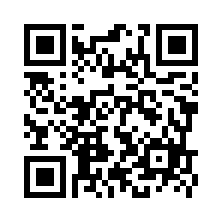 こちらのフォームまたはQRコードより申し込みをお願い致します。後日、ミーテング ID や Zoom 利用の手引き等をメールにてお送りしますので、 PC メールが受信できる設定で参加申込頂きますようご協力をお願い致します。なお、準備の都合上令和3年2月14日 (日)までにお申し込みください。